Haryana and Telangana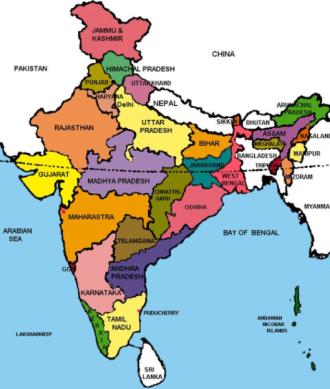 Haryana is located in the northern part of the country. Haryana is also known as “The Home of Gods “, whereas Telangana is a state in India situated on the south-central stretch of the Indian peninsula on the high Deccan Plateau. It is the eleventh-largest stateand the twelfth-most populated state in India.regional language of Haryana is Haryanvi and Telangana is Tamil.Food of Haryana: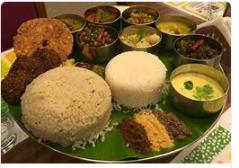 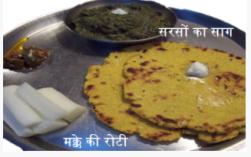 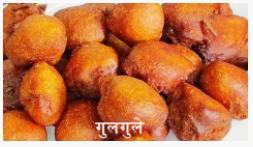 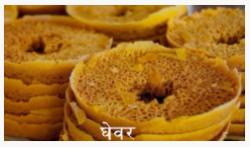 Food of Telangana:Dresses of Haryana: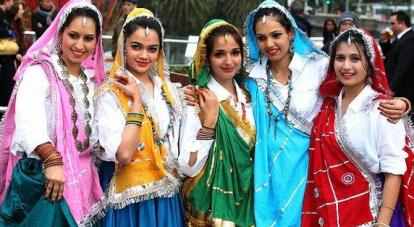 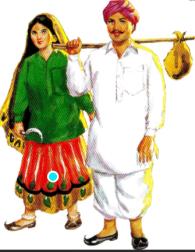 Dresses of Telangana: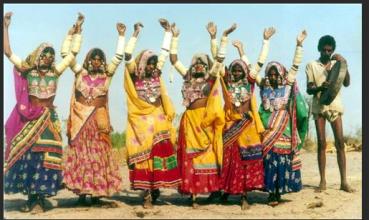 Folk dance of Haryana: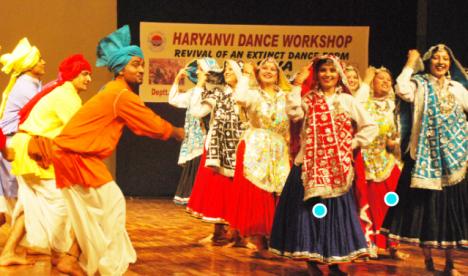 Folk dance of Telangana: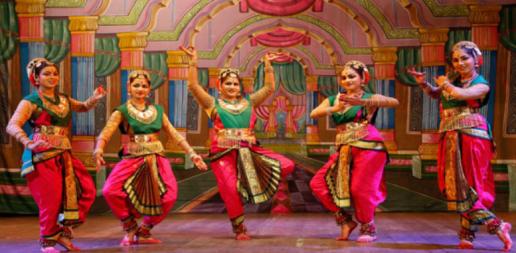  THANK YOU.